TOWNSVIEW SCHOOL October-November NewsletterImportant Dates Sept 26		Harvey’s School Picture Day, Grade 5 Students only (no re-takes this day)Sept 27		Middle School DanceSept 28		Terry Fox walk, school color day (wear gold and black)Oct 1		Orange shirt day – Every Child Matters (wear the color orange in support)Oct 1		Swimming begins (2A Oulton @ 9am)Oct 2		Home & School meeting, 7pm (see back page)Oct 3		Swimming begins (3/4B Ginson @ 9am, 3A Tompkins @ 1:30pm)Oct 3		Grades 3-5 Cross-Country finals at Nackawic Elementary (selected students)Oct 3		PSSC Meeting, 6:30pmOct 4		Kindergarten students visit Hunter Brothers (rain date- Oct 5)Oct 4		Potato fundraiser beginsOct 4		4A and 5A to Meduxnekeag Trail, 10:40amOct 5		Swimming begins (4A Graham @ 9am, 2B Doherty @ 10:30am, 4C Antworth @ 1:30pm)Oct 5		3A (Tompkins) and 3/4B (Ginson) to Meduxnekeag Trail, 8:40amOct 8		No school – Thanksgiving holiday	Oct 9-12	Kindergarten registration for 2019-2020 (children born in 2014)Oct 9-17	Farm Credit Canada food drive Oct 10		Swimming (3/4B Ginson @ 9am, 3A Tompkins @ 1:30pm)Oct 11		Harvey Picture Re-take Day			Oct 12		Swimming (4A Graham @ 9am, 2B Doherty @ 10:30am, 4C Antworth @ 1:30pm)Oct 15		Swimming (2A Oulton @ 9am)Oct 17		Swimming (3/4B Ginson @ 9am, 3A Tompkins @ 1:30pm)Oct 17		Grade 7 immunization clinicOct 17		1/2E visits Riverside Court; 1B visits Carleton Manor, 9amOct 18		Grades 6-8 Cross-Country Finals at Canterbury High School (selected students)Oct 19		Swimming (4A Graham @ 9am, 2B Doherty @ 10:30am, 4C Antworth @ 1:30pm)Oct 22		Potato fundraiser endsOct 22		Swimming (2A Oulton @ 9am)Oct 24		Swimming (3/4B Ginson @ 9am, 3A Tompkins @ 1:30pm)Oct 24		World Polio Awareness Day, wear purpleOct 25		1C visits Riverside Court; 1D visits Carleton Manor, 9amOct 25		Home & School movie night for K-5, 6pm start (parents must accompany their children)Oct 26		Swimming (4A Graham @ 9am, 2B Doherty @ 10:30am, 4C Antworth @ 1:30pm)Oct 28		Grades 5 & 6 Flag Football tournament at Sackville, NBOct 29		Swimming (2A Oulton @ 9am)Oct 31		Swimming (3/4B Ginson @ 9am, 3A Tompkins @ 1:30pm)Oct 31		Hunter orange and camo dress-up dayOct 31		2C visits Riverside Court; 2D visits Carleton Manor, 9amNov 2		Swimming (4A Graham @ 9am, 2B Doherty @ 10:30am, 4C Antworth @ 1:30pm)Nov 5		Swimming (2A Oulton @ 9am)Nov 6		Middle school phys-ed fair, periods 3 & 4Nov 6		Home & School Meeting, 7pmNov 7		3C visits Riverside Court; 3D visits Carleton Manor, 9amNov 7		Swimming (3/4B Ginson @ 9am, 3A Tompkins @ 1:30pm)Nov 7		School Remembrance Day Ceremony, 11:00amNov 9		No school - professional learningNov 12		No school - Remembrance Day observedNov 14		5A visits Riverside Court and Carleton Manor, 9amNov 14		Swimming begins (3/4B Ginson @ 9am, 3A Tompkins @ 1:30pm)Nov 16		Swimming (4A Graham @ 9am, 2B Doherty @ 10:30am, 4C Antworth @ 1:30pm)Nov 19		Swimming (2A Oulton @ 9am)Nov 20-22	Scholastic Book FairNov 21		Report cards go homeNov 21		Swimming (3/4B Ginson @ 9am, 3A Tompkins @ 1:30pm)Nov 21		Potato pick-up begins (continues on the 22nd and 23rd)Nov 22		Parent -Teacher interviews, 4-8pmNov 23 		No school – Parent Teacher interviews, 8:30-11:30am MIDDLE SCHOOL STUDENT FEESMiddle school students will have a $30.00 student fee to pay (only for grades 6-8).  These fees are            collected at the start of each school year to support both extracurricular and instructional activities                 that take place both inside and outside the classroom.  Your child will also be provided with a student agenda, and a lock for their locker.  Students will not be permitted to bring a lock from home and will be required to use only the school                lock that is provided to them.    If you have any questions, please do not hesitate to contact the school.  Thank you.PRE-KINDERGARTEN REGISTRATIONKindergarten Registration for the 2019-2020 school year will take place at the school from October 9-12.    Registrants are children born in 2014.  Online registration is available on the ASD-W website: http://web1.nbed.nb.ca/sites/ASD-W/Pages/default.aspxFollow the yellow link in the upper right corner.  Please note that you are still required to visit the    school to sign these forms and have copies made of your child’s documents, but your visit to the   school should be shorter if you fill the forms out in advance.You will need your child’s birth certificate, immunization record and medicare card when they appear at the school. It is extremely important that you have your child registered so that you can take advantage of the programs that help prepare your child for the upcoming school year.  Please feel free to share this information with anyone that you know has children starting school next year.  PARENT-TEACHER INTERVIEWS – November 22nd and 23rdThere is no school for students on Friday, November 23rd.  This is parent-teacher interview day.  Interviews will be scheduled that morning from 8:30am-11:30am.Interviews will also be scheduled on Thursday evening, November 22nd from 4:00 - 8:00pm. Report cards will come home November 21st.  Teachers will be sending home communiqués to set up interviews leading up to the parent-teacher interviews.  If you don’t see a communiqué, please reach out to your child’s homeroom teacher.POTATO SALES PICK-UP The potato sale fundraiser will run from October 4-22nd.  Please look for details and order forms to           come home next week.We are asking families to support this very worthwhile event.  Please remember that elementary                   students are not permitted to go door to door selling.  At the end of sales campaign – the top seller       overall (K-8) will receive a cash price of $225, second prize is $150 and third prize is $100.                           The top selling classes between the grade levels of K-2, 3-5 and 6-8 will receive a pizza party.                   Each class that sells 60 plus cases or an equivalent ratio will receive an ice cream treat.  If the school          as a whole tops 1400 cases, everyone will enjoy a double recess with a free bag of chips!Pick up will be 3:30pm - 7:30pm on Wednesday, Nov 21st and continue on Thursday the 22nd during parent teacher interviews, 4:00 - 8:00pm.  Pick up is also possible on Friday the 23rd, until 5:30pm.  Please pick up during these times when there are people available to help load. Please note that the last day to pick up your potatoes will be Wednesday, November 28th by 5:30pm as we are not able to store this product for a long period of time.  Pick-up is easiest by using the first driveway loop, the “stop and drop” lane.  MIDDLE SCHOOL DRAMA – This year’s production is AnnieDrama practices will continue on Tuesdays from 6-8pm and Thursdays from 3-5pm.TOWNSVIEW SCHOOL CASH ONLINEPlease visit:  http://web1.nbed.nb.ca/sites/ASD-W/TownsView/Pages/default.aspxWe encourage parents to take advantage of our website.  There is a lot of current information there, including the link to register for school cash online.Parents are encouraged to take advantage of School Cash Online, our preferred method of payment for school fees and activities.  TRAFFIC FLOW REMINDERSIf you need to leave your vehicle, do not use the stop and drop-off lane before and after school.  You must park in the parking lot.  Please note that the parking lot is not to be used as another stop and drop-off lane.  Constant traffic flow presents a danger to pedestrians. SCHOLASTIC BOOK FAIR Book Fair is taking place Nov 20-22.Book Fair will be open until 7:30pm on Thursday in conjunction with Parent – Teacher interviews.  Students will be scheduled to visit the book fair with their classes on Tuesday, Wednesday or Thursday.  The book fair will not be open on Friday morning this time.  For younger children, it is helpful to send instructions about what they are supposed to purchase with their money. CAFETERIA SERVICESIf you have any questions in reference to the cafeteria you can contact Stacey Cronkhite at the school, her phone number is 325-4315.    The menu can be found on our website:                 http://web1.nbed.nb.ca/sites/ASD-W/TownsView/Pages/default.aspxMAKER SPACE DONATIONS We are currently looking for donations of building materials, such as, Lego, Kinnex, building blocks, etc. These materials are used for K-5 students in our Maker Space Lab where students design and construct to help jump start learning in literacy.PSSC (Parent School Support Committee)The PSSC is a parent committee that plays an important role for students and staff of Townsview School.  If you have any questions, you may contact Pat Thorne by telephone or by e-mail (Patricia.Thorne@nbed.nb.ca) or call the school at 325-4435.  Our first PSSC meeting will be on Wednesday, October 3rd @ 6:30pm.  HEAD LICEHead lice have already been found within the school this month.  Please remain vigilant, and check your child’s head for lice and nits on a regular basis, as this can be an ongoing issue throughout the school year.  If you are checking your child’s head and discover live lice, please notify the school, use a shampoo treatment on your child, and remove any visible nits before allowing your child to return to school.  Please note that all calls and information are always confidential.  If you would like someone at the school to check your child’s head for lice, please contact us and we will make arrangements.  Thank you in advance for your cooperation on this matter.THUNDER EXPRESSThunder Express is our daily morning announcements broadcast by Townsview students.This has been coordinated by two of our teacher volunteers – Chris Belzil and Robyn DussaultWe are saving all of these videos and they can be found on our school website – once on the school website, look for the tab at the top “Multimedia” then scroll down and select Thunder Express Videos.They are all listed by date, click on the arrow &  enjoyhttp://web1.nbed.nb.ca/sites/ASD-W/TownsView/Pages/default.aspxPARENT EMAIL DISTRIBUTION LISTIf you would like your name added to a parent e-mail distribution list, please contact Pat Thorne (Principal), and she will add you to her list.  You may contact her at the following e-mail:  Patricia.Thorne@nbed.nb.ca.  Anglophone West School District An Important Message to Parents — School Closures Because of Weather ConditionsAnglophone West School District is committed to the safe and efficient transportation of students. The District recognizes it may be necessary to cancel bus runs, close schools, or delay school opening to ensure students are not endangered by hazards brought on by poor weather and road conditions. When a decision is made to close school,   delay school opening, cancel bus runs, or delay bus runs, safety is the number one consideration.Options ConsideredSchools open as usual: no communication required.All schools closed for the day: see “Communication” section below.A school or schools in a particular zone of the district closed: see “Communication” section below.All school bus routes delayed by one hour: On these occasions, all schools in the district will open at their regular time to receive walking students and drop-off students. Students arriving late will not be disadvantaged.Schools may be closed early on days when it is anticipated that weather conditions may deteriorate significantly.  It is important that parents have alternate arrangements for their children if they or another adult will not be at home to receive the students. Please ensure that the school has up-to-date contact numbers for parents {work numbers, cell numbers, etc.) and at least one emergency contact. It will be announced that buses will run their afternoon runs one, two, or three hours earlier than usual, whatever time is determined.Power Outage: In the event that a particular school is without power, the school will be opened at the regular time, unless otherwise communicated by the Superintendent. In some power outage cases, the decision regarding school closure for the day may be deferred from 6:00am to 7:00am.Important Notes: There may be occasions when a particular bus route is hazardous because of varying weather conditions throughout the district. In cases where the bus driver has a safety concern, he or she has the responsibility   to recommend either the cancellation or delay of his/her particular bus run. Parents may exercise their right to keep children at home if they believe that the weather and/or road conditions  are not suitable. Students will not be penalized for such absences; however, parents must provide a written excuse  to the student’s teacher when the child returns to school.There are times when school buses run late for reasons unrelated to weather. Individual school buses expected to be more than 20 minutes late will be announced whenever possible. Parents are responsible for the safety of their children at the stop until the bus comes.Decision Process:  The Superintendent of Schools makes the decision to close schools after district transportation personnel provide current information about weather and road conditions. The school district transportation department has access to current weather and road conditions throughout the district through the Department of Transportation and Infrastructure road supervisors, a contracted weather information service provider, as well as other internet sites. Inclement weather predictions are monitored closely throughout the prior evening and again from 5:00 a.m. onward. Communication: TOWNSVIEW IS IN SCHOOL ZONE 3:  It is a school-based decision to use voice-messaging, if available. Parents should not rely on this means of notification for information about school closures. Announcements will be made on local radio stations, through a recorded message that can be heard by dialing the district public information line at 1-888-388-4455 (toll free) or 453-5454 (local calls) any time after 6:00 a.m., and by checking the district website at www.asd-w.nbed.nb.ca.  Please tune in to the local radio station CJ 104.1FM – Woodstock for announcement of a school closure or delay.*****************PLEASE FILL OUT AND RETURN THIS SHEET******************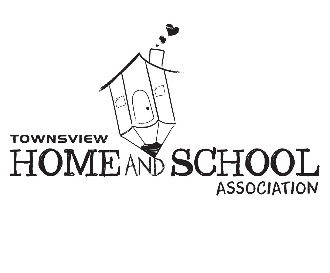 The Townsview Home and School Association is looking for new volunteers to join their team.  This is a wonderful opportunity to meet new people, help organize exciting events and make a difference in your school community.  You can volunteer as little or as much time as you wish, as every little bit helps make a big difference.YES!  Sign me up as a…___ Member  I wish to be a paid member ($5 membership fee) with voting rights and I will commit to attending as many meetings as I can.   ___ Volunteer  I do not wish to be a member; however I would love to help with one of the following:	Share my time		__ Sell pizza for the middle school dances		__ Work at a Bake Sale		__ Work at the Family Fun Day	Share my skills		__ Baking		__ Provide a Gift Certificate from your business for a raffle		__ Provide a service (Please Specify) ______________________Should you wish to make a donation to Home & School in lieu of volunteering, please consider donating a case of pop, bottles of water, or glow sticks for the middle school dances.  Tax receipts are available for monetary donations by making the cheque payable to New Brunswick Federation of Home and School Associations (NBFHSAI) with Townsview Home and School in the reference line.  Thank you!Name: _______________________________________________________________ Phone # ________________________  Cell # _______________________________ Email _________________________________________________________________ Our next meeting will be held at 7pm on Tuesday, October 2, 2018in the boardroom, next to the library.  Come join us!                                   Email us: townsviewhomeschool@gmail.com